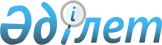 О внесении дополнений и изменений в постановление Правительства Республики Казахстан от 10 декабря 2004 года N 1303
					
			Утративший силу
			
			
		
					Постановление Правительства Республики Казахстан от 20 августа 2007 года N 715. Утратило силу постановлением Правительства РК от 31.12.2008 N 1339 (вводится в действие с 1.01.2009 г.)

       Сноска. Утратило силу постановлением Правительства РК от 31.12.2008 N 1339 (вводится в действие с 1.01.2009 г.).       Правительство Республики Казахстан ПОСТАНОВЛЯЕТ : 

      1. Внести в постановление Правительства Республики Казахстан от 10 декабря 2004 года N 1303 "Об утверждении перечня уполномоченных государственных органов, ответственных за взимание и осуществляющих контроль за поступлением неналоговых поступлений" следующие дополнения и изменения: 

      в перечне уполномоченных государственных органов, ответственных за взимание и осуществляющих контроль за поступлением неналоговых поступлений, утвержденном указанным постановлением: 

      графу 3 строки, порядковый номер 5, дополнить абзацем следующего содержания: 

      "Поступления денег от проведения государственных закупок, организуемых государственными учреждениями финансируемыми из республиканского бюджета"; 

      графу 3 строки, порядковый номер 6, дополнить абзацем следующего содержания: 

      "Поступления денег от проведения государственных закупок, организуемых государственными учреждениями финансируемыми из местного бюджета"; 

      абзацы первый и четвертый графы 3 строки, порядковый номер 10, исключить; 

      графу 3 строки, порядковый номер 11, дополнить абзацем следующего содержания: 

      "Поступления от реализации конфискованного имущества, имущества, безвозмездно перешедшего в установленном порядке в республиканскую собственность, в том числе товаров и транспортных средств, оформленных в таможенном режиме отказа в пользу государства"; 

      абзацы седьмой и десятый графы 3 строки, порядковый номер 17, исключить; 

      абзацы четырнадцатый и пятнадцатый графы 3 строки, порядковый номер 18, исключить. 

      2. Настоящее постановление вводится в действие со дня подписания.       Премьер-Министр 

      Республики Казахстан 
					© 2012. РГП на ПХВ «Институт законодательства и правовой информации Республики Казахстан» Министерства юстиции Республики Казахстан
				